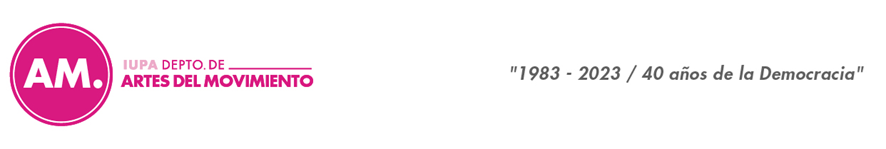                     Festival Danzando                  “Donde todo se mueve”            DANZA CONTEMPORÁNEA 17 DE MAYOPROGRAMA: Memoria del Paisaje IUPACoreografía: Gustavo Lesgart.Interpretación: Estudiantes del Área de Danza Contemporánea de IUPA.Ensayos del Agua invitada (Nqn)Dirección e interpretación Andre Briseño/ Codirección Laura Gonzales/ Asistencia Lumínica: Luciana Grosvald/ Asistencia escenográfica: Carla Garza.Ballet de FCPBajo tu sombra Coreografía: Jorge AmaranteCuerpo de baile: Rita Larroulet, Cintia Lemarchant, Sabrina Carreño, Gonzalo Pradas, Victoria Dorrego, Marcelo Lujambio, Fabricio Michel, Sergio Nova, Natalia Mucarsel, Giuliana Papino, Natalí Orlando. El chico de mis sueños IUPAProducción de espectáculos /Prof Mariana Pessoa/Dirección e interpretación: Facundo Firmapaz/ Asistencia de dirección: Ana Clara Bravo CátedraUn poco de viento Invitadas (Bahía Blanca)Dirección: Rosina Gungolo /Interpretación: Rosina Gungolo y Katherine Córdova/ iluminación: Agustín Palma.   TIEMPO ESTIMADO DE FUNCIÓN: 1hs 40 minutosDirectora del Departamento de Artes del Movimiento: Diana Fermanian Coordinación: Mariana Pessoa 